тестирование по математикеученика (цы) 7 ____ классаГБОУ СОШ «ОЦ» с Августовка     Ф.И.______________________________________Вариант 1Часть 1Разложение числа 42 на простые множители имеет вид.1) 4∙2∙7        2) 2∙3∙7     3)2∙2∙3∙7          4) 6∙72. Какое из чисел делится на 5? 1) 121333           2) 133050         3) 411148      4) 555554Чему равна разность чисел  и ?1)    2)          3)           4)4.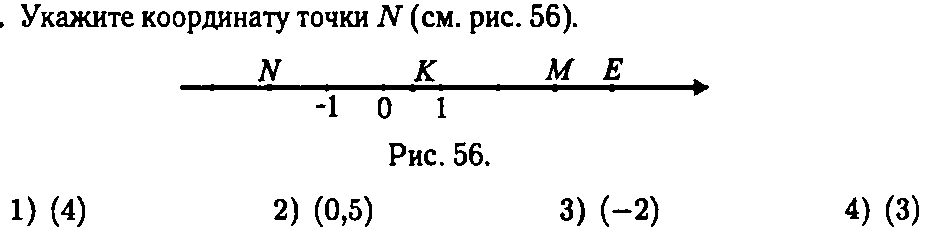 5. Сколько натуральных чисел расположено на           координатной прямой между числами − 4 и 5?        1) 4               2) 5                3)  6          4) 9Вычислите  4−1)             2)      3)           4) Выполните деление  :1)              2) 3      3)          4) 1,5В классе 20 учеников, 75% из них изучают английский язык. Сколько учеников изучают английский язык?  1)  75          2)  15         3)  25          4) 5   Вычислите  −12−181) −6           2) 30         3) −30          4)  610. Вычислите  0,84 : (−0,7) 1) 1,2           2) −14         3) −1,2          4) −1211. Найдите неизвестный член пропорции 6:х=3,6:0,121) 2          2) 10         3) 0,2          4)  18012.Упростие выражение 3(2х−1) − 2(2−4х)1) 14х+7          2) 14х−7         3) 2х+7          4)  2х−713. По графику определите координаты точки пересечения прямых АВ и СК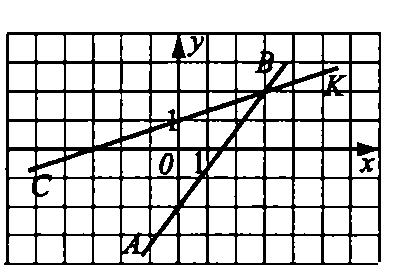 (3;2)    2) (−3;0)        3) (2;3)    4) (0; −2)Часть 2Решите  уравнение: х−12=х−7,5Ответ _______________________Сколько понадобится времени 9 бульдозерам, чтобы расчистить площадку, которую 7 бульдозеров расчищают за 6,3 ч?Ответ________________________Часть 3 Решите задачу, составив уравнение. Садоводы собрали 85 тонн трёх сортов. Масса яблок первого сорта составляет 45% массы яблок второго сорта, а масса яблок третьего сорта составляет массы яблок первого сорта. Сколько тонн яблок каждого сорта собрали садоводы?                                            тестирование по математикеученика (цы) 7 ____ класса          ГБОУ СОШ «ОЦ» с Августовка     Ф.И.________________________________________Вариант 2                                               Часть 1Разложение числа 150 на простые множители имеет вид.1) 2∙3∙5∙5        2) 15∙10     3)2∙3∙3∙5          4) 30∙52. Какое из чисел делится на 2? 1) 11117           2) 222229         3) 99992      4) 3535353. Чему равна сумма чисел и ?1)       2)         3)     4) 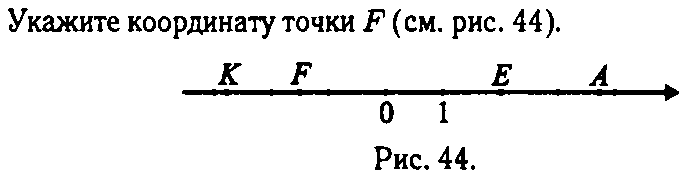 4.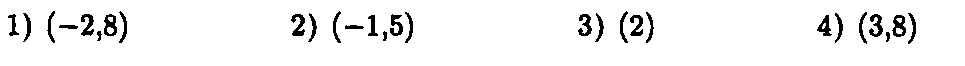 Сколько натуральных чисел расположено на координатной прямой между числами  − 5 и 4?   1)  4           2) 3            3) 5         4)  8Вычислите  8−1)            2)       3)      4) Выполните деление  :1)5             2)          3)        4) 2Из сахарной свёклы выходит 16%  сахара. Сколько тонн сахара получится из 1600 т свёклы?1)  256              2)  100           3)  16          4) 324Вычислите     −17+281) −11           2) −9         3) 9          4)  1110. Вычислите  −7,8: (−0,6) 1) 1,3           2) −13         3) 13          4) −1,311. Найдите неизвестный член пропорции 5:х=0,75:1,51) 1        2) 0,1        3) 2,5          4)  1012.Упростие выражение 2(3х−1) − 4(2х+3)1) 2х−14          2) −2х+10         3) 2х+10    4)  −2х−1413. Укажите на графике точку, абсцисса которой         равна 5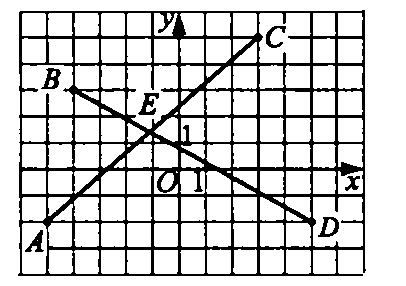   А    2)  D       3) С      4) ВЧасть 2Решите уравнение:    2у−2,4=у−0,75Ответ _____________________________________Пешеход прошел  за 1,5 ч. Какое расстояние он пройдет за 2,5 ч, если будет идти с той же скоростью?Ответ _____________________________________Часть 3Решите задачу, составив уравнение. Периметр треугольника равен 48,8 см. Длина первой стороны составляет 84% от длины второй стороны, а длина третьей стороны составляет длины первой стороны. Найдите длину каждой  стороны треугольника.№ вопросаЧасть 1Часть 1Часть 1Часть 1Часть 1Часть 1Часть 1Часть 1Часть 1Часть 1Часть 1Часть 1Часть 1Часть 2Часть 2№ вопроса1234567891011121312№ ответа№ вопросаЧасть 1Часть 1Часть 1Часть 1Часть 1Часть 1Часть 1Часть 1Часть 1Часть 1Часть 1Часть 1Часть 1Часть 2Часть 2№ вопроса1234567891011121312№ ответа